Контрольная работа по обществознанию       1 вариант.1.Запишите слово, пропущенное в схеме.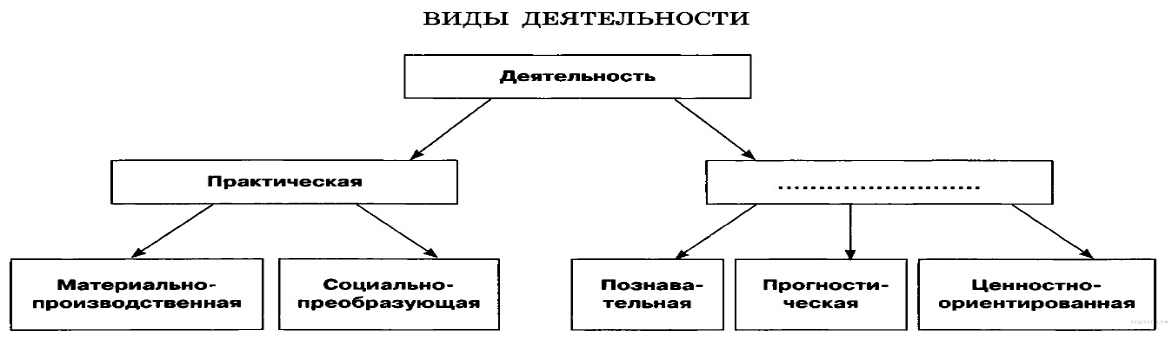 2. Запишите слово, пропущенное в таблице.ФОРМЫ ОСВОЕНИЯ МИРА3. Найдите понятие, которое является обобщаю щим для всех остальных понятий представленного ни же ряда. Запишите это слово (словосочетание).4. Найдите понятие, которое является обобщающим для всех остальных понятий представленного ниже ряда. Запишите это слово (словосочетание).5. Студент работает над рефератом о познавательной деятельности школьника. Какие отличительные характеристики из перечисленных ниже он может рассмотреть в своей работе? (Запишите цифры, под которыми эти характеристики указаны.)1) нацеленность на получение знания, нового для всего человечества2) нацеленность на развитие собственных волевых качеств3) нацеленность на приобретение новых знаний4) нацеленность на развитие физических возможностей5) нацеленность на овладение определенными умениями6) нацеленность на приобщение к опыту человечества6. Установите соответствие между признаками и типами экономических систем: к каждой позиции, данной в первом столбце, подберите соответствующую позицию из второго столбца.Запишите в ответ цифры, расположив их в порядке, соответствующем буквам: 7.. Непосредственным негативным последствием инфляции может стать1) ослабление конкуренции между предприятиями2) уменьшение ассортимента производимых товаров3) ослабление государственного регулирования экономики4) падение реальной стоимости личных сбережений8. Верны ли следующие суждения о налогах?А. Налоги являются добровольными выплатами граждан и фирм в пользу государства.Б. Большинство налогов имеют невозвратный характер.1) верно только А  2) верно только Б  3) верны оба суждения  4) оба суждения неверны9.Предпринимательство –это…..10.Доходы семьи –это…….(Примеры)11.Собственность-это…..12.Банком называют…….13.Мировая экономика связана…..14.Производство- это…….15.Экономика-это…..Ключ   Контрольная работа по обществознанию.      1 вариант1. Пояснение.Деятельность делится на две части: практическую и духовную (теоретическую).Ответ: духовная.2. Пояснение.Религия — мировосприятие, свод моральных норм и тип поведения, которые обусловлены верой в существование «иного», сверхъестественного мира и существ — Бога, духов, богов.Ответ: религия.3. Пояснение.Де́ятельность — процесс (процессы) активного взаимодействия субъекта с объектом, во время которого субъект удовлетворяет какие-либо свои потребности, достигает цели. Деятельностью можно назвать любую активность человека, которой он сам придает некоторый смысл. Деятельность характеризует сознательную сторону личности человека (в отличие от поведения).Виды деятельности:игра,творчество,труд,учеба.Ответ: вид деятельности.4. Пояснение.Общим понятием является наука. Проблема, закон, гипотеза, теория - методы научного познания.Ответ: наука.5. Пояснение.Развитие умственных способностей и получение опыта.Ответ: 3, 5, 6.6. Пояснение.Признаки рыночная системы: свободная конкуренция; свободное ценообразование; частная собственность на факторы производства; предпринимательская деятельность; развитая система общественного разделения труда (специализированный труд); открытое хозяйство, развитая рыночная инфраструктура (биржи, банки, и т. д.); отсутствие постоянного регулирования национальной экономики; цены устанавливаются на рынке, следовательно спрос и предложение тоже формируются на рынке. Это основные признаки рыночной экономики.Признаки командной системы: общественная собственность факторы производства (ресурсы); коллективное принятие хозяйственных решений путем централизации планирования экономической деятельности; централизованное фондирование предприятий для выполнения государственных планов; отсутствие рыночной системы стимулирования и мотивации производителей; отсутствие рыночной системы стимулирования и мотивации производителей; отсутствие конкуренции, монополизм производителей.Ответ: 1, 2, 2, 1, 1.7. Пояснение.Правильный ответ указан под номером 4.8. Пояснение.Налоги — обязательные платежи физических и юридических лиц государству. Одним из признаков налога является его индивидуальная безвозмездность, невозвратность, т. е. налогоплательщик не получает какого-либо встречного предоставления материальных благ со стороны государства. Верно только Б.Правильный ответ указан под номером 2.9.Предпринимательство –это…..10.Доходы семьи –это…….(Примеры)11.Собственность-это…..12.Банком называют…….13.Мировая экономика связана…..14.Производство- это…….15.Экономика-это…..Контрольная работа по обществознанию.      2 вариант1. 2. Запишите слово, пропущенное в схеме.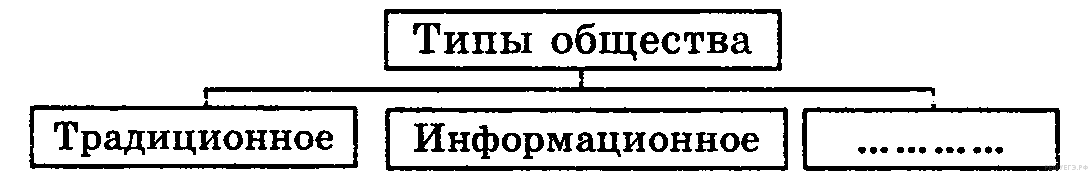 2. . Запишите слово, пропущенное в схеме.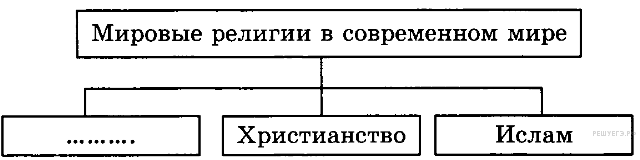 3. Найдите понятие, которое является обобщающим для всех остальных понятий представленного ниже ряда. Запишите это слово (словосочетание).4.Найдите термин, который является обобщающим для всех остальных терминов представленного ниже ряда. Запишите это слово (словосочетание).6. Установите соответствие между фазами хозяйственного цикла и приведенными примерами: к каждой позиции, данной в первом столбце, подберите соответствующую позицию из второго столбца.Запишите в ответ цифры, расположив их в порядке, соответствующем буквам: 7. Жители многих городов страны обнаружили, что на протяжении года цены на товары и услуги стабильно увеличиваются, а качество их не изменяется. Данный факт свидетельствует о таком экономическом явлении, как1) кризис перепроизводства2) инфляция3) дефицит товаров и услуг4) безработица8. 16Верны ли следующие суждения о государственном бюджете?А. Государственный бюджет — это особая форма перераспределительных отношений.Б. Государственный бюджет — это финансовый план страны на определенный период времени.1) верно только А2) верно только Б3) верны оба суждения4) оба суждения неверны9.Предпринимательство –это…..10.Доходы семьи –это…….(Примеры)11.Собственность-это…..12.Банком называют…….13.Мировая экономика связана…..14.Производство- это…….15.Экономика-это…..Ключ 2 вариант.1.Пояснение.Научное познание — форма отражения объективной действительности. В познании существуют разные уровни: чувственное познание, мышление, а также эмпирическое и теоретическое познание.Слово, пропущенное в схеме — эмпирический.Ответ: эмпирический.2. Пояснение.Официально существует три мировые религии: христианство, ислам и буддизм.Мировые религии —  это религии, распространившиеся среди народов различных стран и континентов. Ответ: буддизм.3Пояснение.Все перечисленые понятия относятся к религии.Ответ: религия4.Пояснение.Обобщающий термин: угроза XXI века.Угрозы XXI века- это глобальные (общемировые) проблемы человечества.Ответ: угроза XXI века.5. Пояснение.Средства, то, при помощи чего достигается поставленная цель.Ответ: 2, 3, 5.6.Пояснение.А) с заводского конвейера сошел первый автомобиль новой модели — производство;Б) в трудные военные годы люди несли на рынки одежду, посуду, чтобы приобрести немного продуктов — обмен;В) в хозяйствах области завершаются посевные работы — производство;Г) заработало новое предприятие по выпуску товаров бытовой химии — производство;Д) часть зерна нового урожая была отправлена в фонд государственных резервов — распределение.Ответ: 1, 3, 1, 1, 2.7. Пояснение.Инфляция —  это рост цен на товары и услуги.Кризис перепроизводства — кризис рыночной экономики, при котором баланс спроса и предложения резко нарушается в сторону превышения предложения над спросом. Это определение не подходит под описаные условия.Товарный дефицит — это количество товара, которое покупатели не могут купить по существующей на рынке цене. Дефицит свидетельствует о несовпадении спроса и предложения и отсутствии уравновешивающей цены. Это тоже не подходит под условие.Термин безработица(социально-экономическое явление, предполагающее отсутствие работы у людей, составляющих экономически активное население) вовсе не подходит под описание в задании.Правильный ответ указан под номером 2.8. Пояснение.Оба суждения верны, так как именно бюджетная политика государства обеспечивает перераспределение доходов с помощью налогов.Государственный бюджет представляет собой совокупность финансовых смет всех ведомств, государственных служб, правительственных программ и т. д. В нём определяются потребности, подлежащие удовлетворению за счёт государственной казны, равно как указываются источники и размеры ожидаемых поступлений в государственную казну.Государственный бюджет — это денежные отношения, возникающие у государства с юридическими и физическими лицами по поводу перераспределения национального дохода в связи с образованием и использованием бюджетного фонда, предназначенного на финансирование народного хозяйства, социально-культурных мероприятий, нужд обороны и государственного управления. Благодаря бюджету государство имеет возможность сосредоточивать финансовые ресурсы на решающих участках экономического и социального развития.Бюджет — это план страны по определению государственного бюджета, планируется обычно на 5 лет Правительством РФ.Правильный ответ указан под номером: 3.9.Предпринимательство –это…..10.Доходы семьи –это…….(Примеры)11.Собственность-это…..12.Банком называют…….13.Мировая экономика связана…..14.Производство- это…….15.Экономика-это…..ФОРМАХАРАКТЕРИСТИКА...Освоение мировоззренческих установок, основанных на вере в сверхъестественноеИскусствоОсвоение и воплощение эстетических ценностейтрудиграучениевид деятельностипознаниепроблемазаконгипотезанаукатеорияПРИЗНАКИТИПЫ ЭКОНОМИЧЕСКИХ СИСТЕМА) конкуренция производителейБ) централизованное распределениеВ) директивное ценообразованиеГ) свобода предпринимательстваД) саморегуляция спроса и предложения1) рыночная2) команднаяAБВГДверадогматызаповедирелигияобрядыпаствахрамыэкологический кризисугроза новой мировой войнырост наркоманиираспространение СПИДаугроза XXI века5. Иван поставил перед собой цель поступить в институт на архитектурный факультет. Он занимается в художественной студии, создаёт собственные небольшие работы, участвует в различных выставках. Много внимания Иван уделяет изучению математики, увлекается черчением.Найдите в приведённом списке примеры средств, используемых для достижения поставленной Иваном цели, и запишите цифры, под которыми они указаны.1) поступление в институт2) занятия в художественной студии3) изучение математики4) получение профессии архитектора5) опыт создания собственных работ6) выбор профессииПРИМЕРЫФАЗЫ ЦИКЛАА) с заводского конвейера сошел первый автомобиль новой моделиБ) в трудные военные годы люди несли на рынки одежду, посуду, чтобы приобрести немного продуктовВ) в хозяйствах области завершаются посевные работыГ) заработало новое предприятие по выпуску товаров бытовой химииД) часть зерна нового урожая была отправлена в фонд государственных резервов1) производство2) распределение3)обменАБВГД